On VC- 192.168.10.10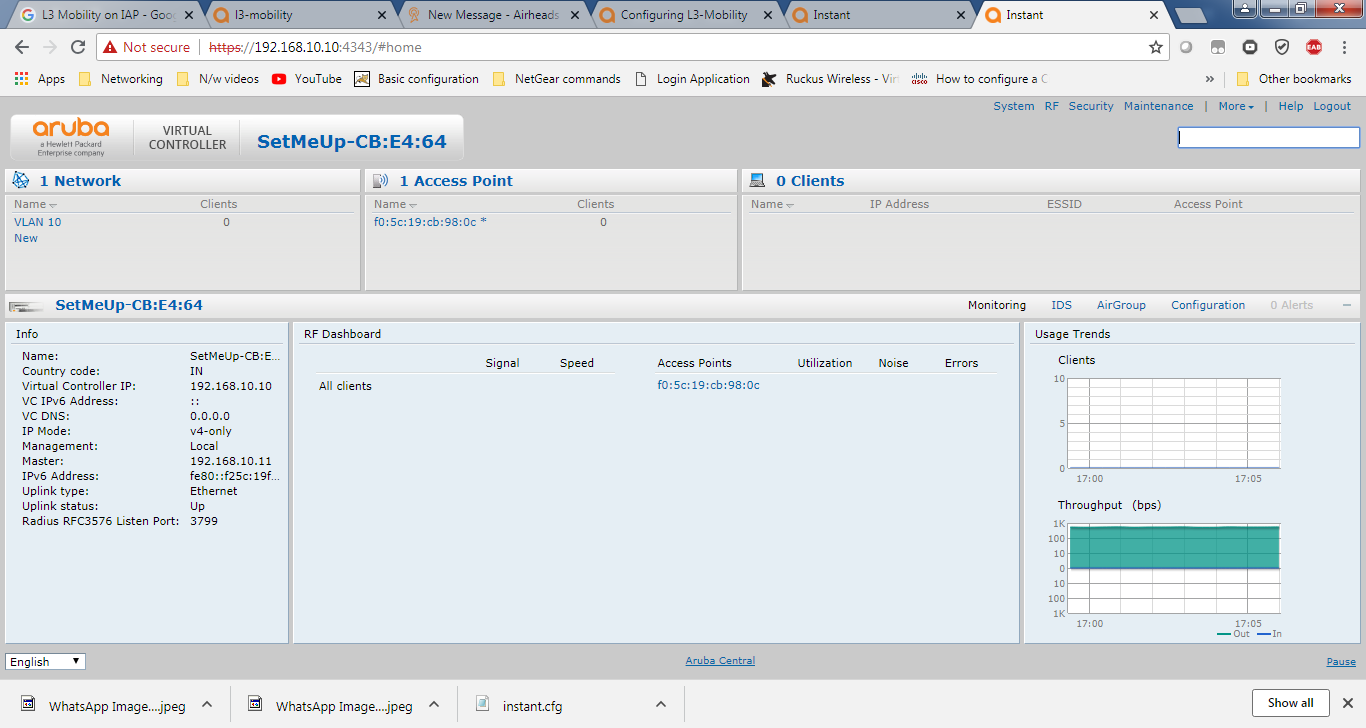 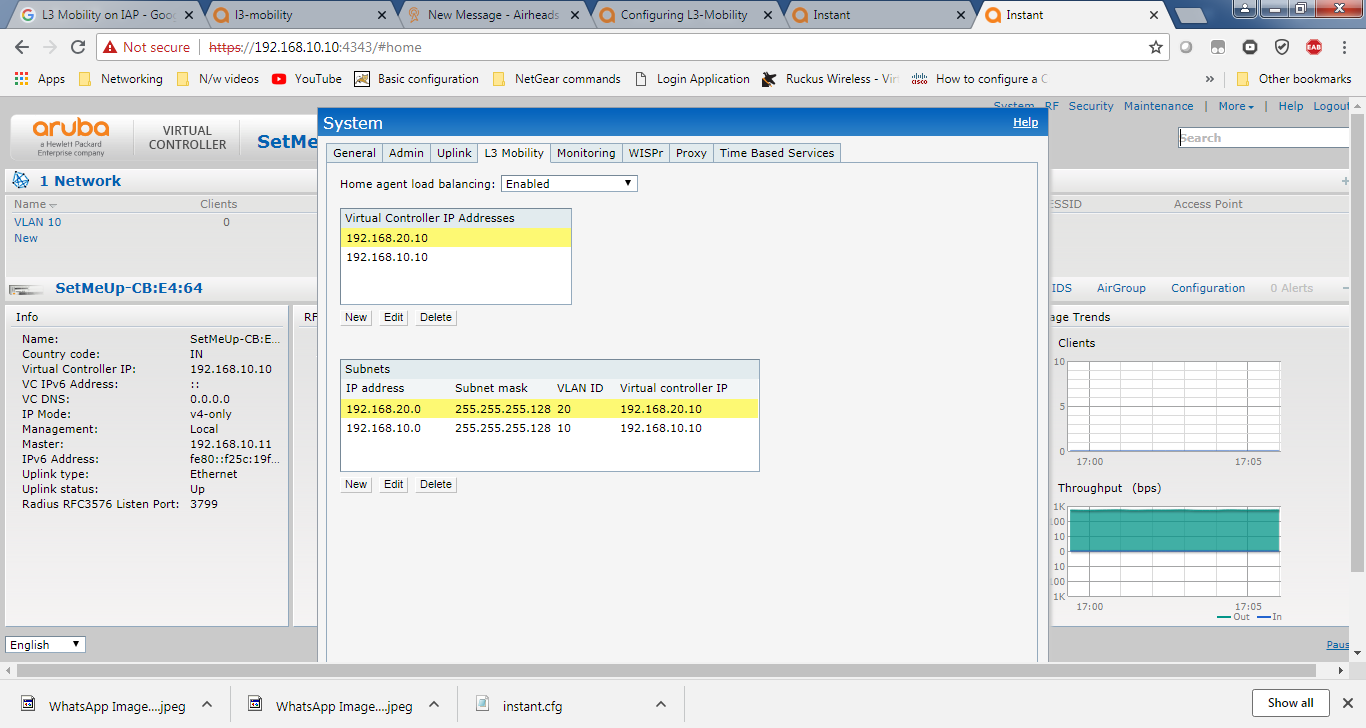 On VC- 192.168.20.10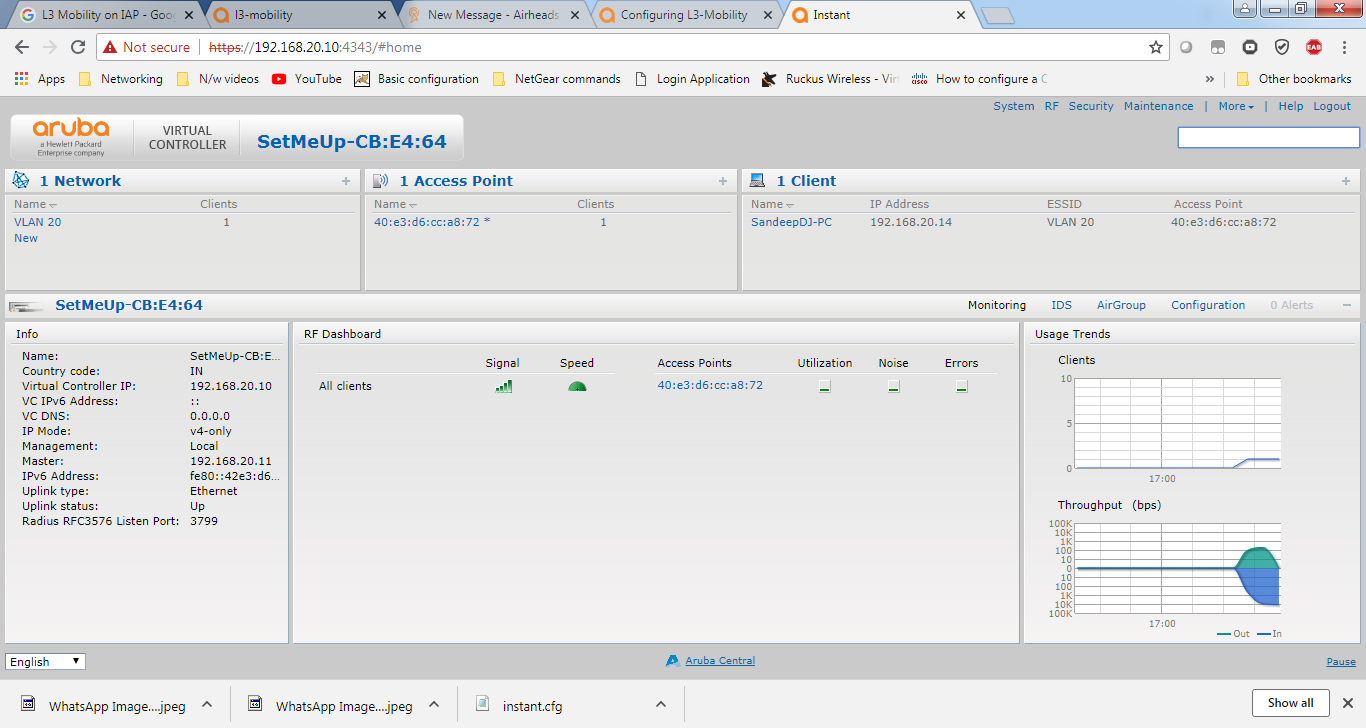 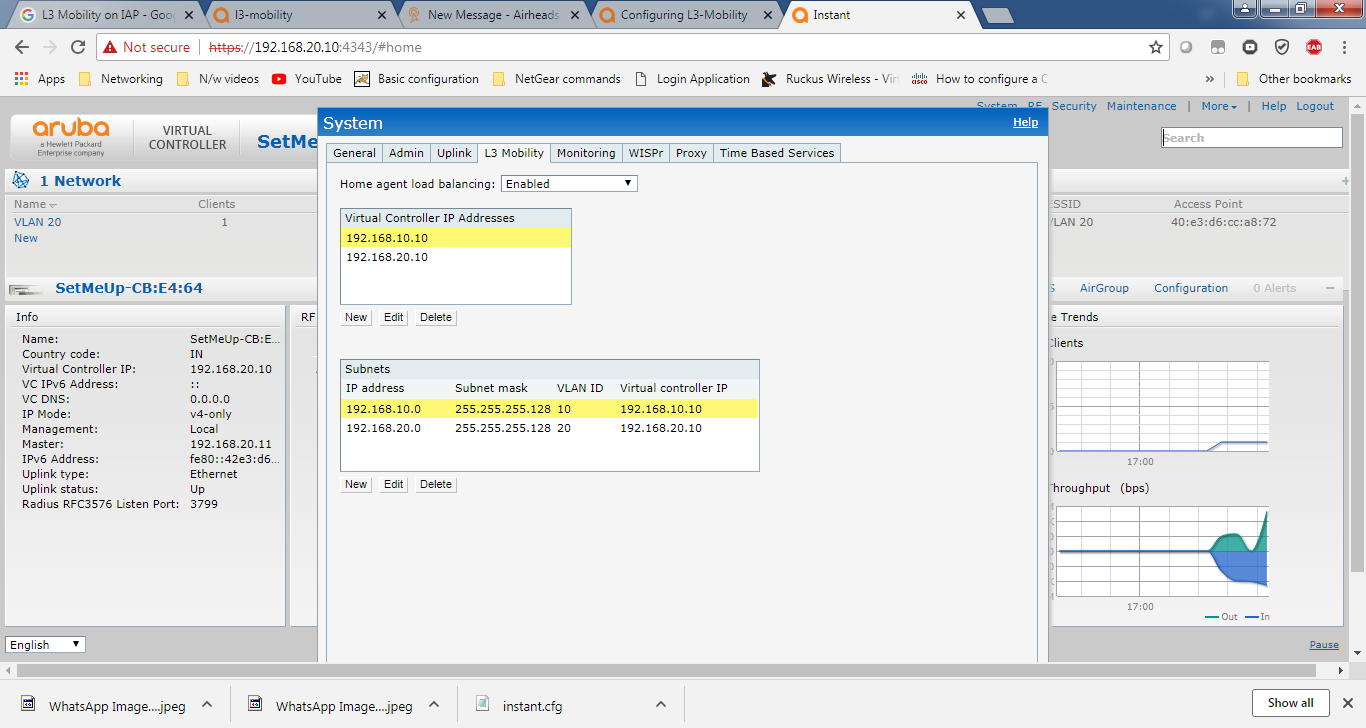 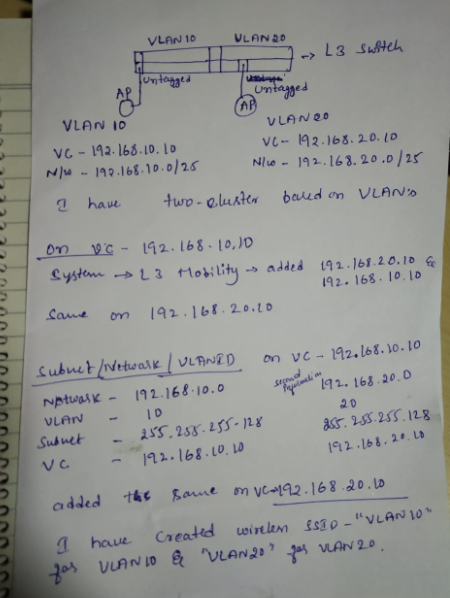 